Ref:  KGD/rcsh											13th March 2020Dear Parent/GuardianWe are writing to you at this time to remind you of changes to our uniform code which will be phased in from Easter for Years 7-10.  These changes have been implemented following our parental consultation in the Autumn term.Year 11 will be sitting their formal exams during the summer term and must come in full school uniform, however, we would not expect parents to be purchasing new uniform at this time for these students.The key points for Year 7 -10 are:School socks:  These must be plain black and without coloured logos.  This will be enforced from Easter.School Skirts:  From September 2020, these must be one of the three skirt styles selected by our school to meet our uniform expectations.  They have a small Wadebridge School badge and come in a range of prices from £13.00. They can be purchased from:  https://macronstoresw.com/schools/wadebridge-school/Hopefully with some better weather around the corner, skirts may become more popular in the summer term. If you are purchasing a new skirt then we would advise you to purchase one of the Wadebridge School skirts which are available now to avoid having to purchase again for the Autumn term.  We are arranging to have samples available in Reception for you to view and for students to try on.Although we will not be enforcing the Wadebridge School skirt until September we still expect skirts to be of a decent length. If your son/daughter’s uniform does not meet the uniform code you will be contacted so that replacements can be purchased, but we will also have suitable replacements for them to change into if this cannot be done immediately.School shorts may be worn and these are also available from https://macronstoresw.com/schools/wadebridge-school/Trousers must be full length. Black jeans or jean styled trousers – with rivets or patch style back pockets, black chinos, leggings, jeggings do not meet our uniform code.An updated copy of the uniform code can be found on our school website, with images of correct uniform.http://www.wadebridge.cornwall.sch.uk/our-school/uniform-codePlease ensure that you adhere to this information when purchasing uniform as we will be conducting frequent uniform checks and enforcing our uniform code.  This includes checking for patch style, outside back pockets on trousers. Thank you very much for supporting us in keeping Wadebridge School a ‘smart’ school.  Yours sincerely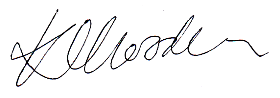 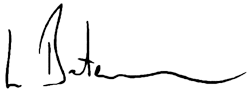 Mr L Bateman 				 Mrs K GoodwinAssistant Head				Assistant Head